 Јавно комунално предузеће                                  ''Сопот'' из Сопота	Кнеза Милоша 45/а11450 Сопот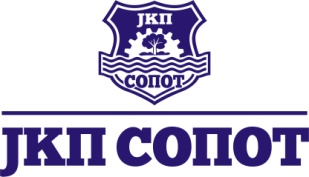 ПРОГРАМ ПОСЛОВАЊА ПРЕДУЗЕЋАЗА 2018. ГОДОСНИВАЧ: Скупштина градске општине СопотНАДЛЕЖНА ФИЛИЈАЛА УПРАВЕ ЗА ТРЕЗОР: ВождовацДЕЛАТНОСТ: Производња и дистрибуција водеМАТИЧНИ БРОЈ: 07006888ПИБ  100224435СЕДИШТЕ: Сопот, Кнеза Милоша 45а Сопот,  Децембар  2017. годС   А   Д   Р   Ж   А   Ј                                                                                                                                              СтранаМИСИЈА, ВИЗИЈА,ЦИЉЕВИ                                                                                         3-8            ОРГАНИЗАЦИОНА СТРУКТУРА – ШЕМА                                                             ФИЗИЧКИ ОБИМ АКТИВНОСТИ ЗА 2017. ГОДИНУ                                                 9                              ОСНОВЕ ЗА ИЗРАДУ ПРОГРАМА ПОСЛОВАЊА ЗА 2017. ГОДИНУ                    9 ФИНАНСИЈСКЕ ПРОЈЕКЦИЈЕ                                                                                   10-15 ЦЕНЕ                                                                                                                                       16ПОЛИТИКА ЗАРАДА И ЗАПОШЉАВАЊА                                                               16-18ИНВЕСТИЦИЈЕ                                                                                                                    19ПРИЛОЗИМисија:Jaвно комунално предузеће ''Сопот '' из Сопота основала је Скупштина општине Сопот 1970. године . са  јасном орјентацијом ка крајњем кориснику у смислу задовољења квалитетом,квантитетом и здравственом исправношћу.Претежна  делатност предузећа је :    - сакупљање, пречишћавање и дистрибуција водеПредузеће обавља и друге делатностиуклањање отпадних водаскупљање отпада који није опасантретман и одлагање отпада који није опасанизградња путева и аутопутеваизнајмљивање властитих или изнајмљених некретнина и управљање њимауслуге осталог чишћењауслуге уређења и одржавања околлинепогребне и сродне делатностиПредузеће је организовано у јединственом процесу рада, а ради ефикаснијег извршавања послова рад се организује по секторима и то :	- сeктор водовод и канализација 	- сектор чистоћа 	- сектор возни парк	- сектор заједничке службе Програм пословања предузећа урађен је у складу са:          -Законом о јавним предузећима „Сл. Гласник РС  119/12,116/2013 и 44/2014          -Одлуком о оснивању јавног комуналног предузећа           -Статутом Јавног комуналног предузећа           -Законом о јавним набавкама „Сл.Гласник РС бр 124/12          -Законом о водама „Сл.Гласник РС“ бр 30/10          -Одлуком о пречишћавању и дистрибуцији воде „Сл.Гласник РС“ бр 23/05          -Одлуком о одржавању чистоће „Сл.Гласник РС“ бр 27/12          -Уредбом о начину и контроли исплате зарада у јавним предузећима „Сл.Гласник РС“ бр5/06.-Закон о утврђивању максималне зараде у јавном сектору („( „Сл.Гласник РС“ број 93/2012) Закон о комуналним делатностима( „СЛ.Гласник РС“88/11)Законо о привременом уређивању основица за обрачун  исплату плата , односно зарада и других сталних примања  код корисника јавних средстава ( „Сл.Гласник РС“ број 116/2014)          -Закон о раду  ("Сл. гласник РС", бр. 24/2005, 61/2005, 54/2009, 32/2013 i 75/2014)                                                                                                                                             Визија:да се створе услови да свако домаћинство може да се прикључи на водоводну мрежуда се изврши замена постојеће азбестно – цементне водоводне мреже, чиме ће се из употребе избацити азбестно цементне цеви и смањити губици воде у мрежи.да се настави са изградњом канализационе мреже и да се изграде постројења за пречишћевање отпадних вода,да се са целе територије општине врши организовано сакупљање смећа редовно одржавање депоније смећа,да се одржава ниво комуналне хигијене,редовно одржавање гробљауређење и одржавање зелених површинада се сви ресурси предузећа максимално користе.Ц и љ е в и   по    с е к т о р и м аСектор водовод и канализацијаЈавно комунално предузеће ''Сопот'' Сопот водом снабдева  7.127  корисника и то 6.768 домаћинства и 359  привредих субјеката.	Број корисника по местима:                                                                     2017год	- Сопот 			        	 1,956   	- Раља				             1,306 	            - Поповић 			                898    	            - Мала Иванча 		                419	- Мали Пожаревац		                459	- Ђуринци 			                353	- Неменикуће 		                866	- Рогача 		                            240	- Дучина		                            124	- Дрлупа 			                  85	- Сибница 		                            211	- Парцани			                  93	- Космај			                117---------------------------------------------------------------------------------------------------------------------         У  2017. год повећан је број корисника за 165 нових.Вода се обезбеђује из 11 бунара и једне каптаже укупног капацитета 61,8 лит/сек.Вода се дистрибуира из 3 резервоара,преко 2 препумпне станице и 6 хидрофорских постројења.Укупни капацитети бунара се користе само у летњим месецима када је највећа потрошња воде а у осталом периоду се користе према потреби.Праћење нивоа воде у  три резервоара се врши из центра који је смештен у возном парку у Сопоту.Праћење стања на бунарима је 24 часовно.Уз видео надзор и уз помоћ ПЛЦ контролера прати се ниво хлора у води и ваздуху и то тренутно на бунарима Јак Извор,Селиште ,СН 14,базен Живановић са могућношћу проширења и на друге бунаре. У случају већег одступања задатих параметара за ниво хлора као и недозвољеног присуства у зони непосредне заштите осим видео надзора добијају се и алармне смс поруке  чиме је подигнут степен безбедности на бунарима на виши ниво.  Активност и циљеви  у сектору водовод и канализација током 2018.г биће усмеренa на реализацију следећих задатака :	- обезбеђење редовног водоснабдевања потрошача уз оптимално коришћење капацитета,	- обезбеђење квалитета воде за пиће према утврђеним стандардима, редовном контролом квалитета воде минимум 3 пута месечно са 14 различитих тачака  од стране Градског завода за заштиту здравља	- редовно одржавање примарне и секундарне водоводне и канализационе мреже и поправка кварова на водоводној и канализационој мрежи	- стварање техничких услова за прикључивање нових корисника на водоводну и канализациону мрежу.              -почетком 2018-.те се очекује пркључење новог бунара у Ђуринцима СН-7 у водоводни систем,очекивани капацитет 7 л/с              -извшиће се испитивање и ревитализацијa постојећих бунара као и израдa елабората о резервама подземних вода.	- замену неисправних водомера(годишње се замени око 500 водомера)	- наставак радова на реконструкцији дотрајале водоводне мреже	- редовно одржавање опреме и објеката за производњу воде            -уградња ПЛЦ контролора  и додатне опреме за хлорисање на базену РАЉА чиме би се побољшало стање нивоа хлора у мрежи у МЗ Парцани и Поповић.             -изградња повратног вода од базена Живановић до центра Сопота            -yбог ефикасније санације кварова на водоводној мрежи и враћања земљишта у првобитно стање извршиће се куповина малог ваљка,вибро-жабе и секача за асфалт као и куповина још једног теренског возила.У зависности од интересесовања грађана да учествују у изградњи канализационе мреже и расположивих финансијских средстава планира се изградња канализације у Раљи и Сопоту.Сектор чистоћа Организованим изношењем смећа обухваћено је укупно 8.532 корисника.- 8.099стамбених објеката површине 		594.311 м2	-   125  предузећа и установа површине                   52.591 м2	-   295  радњи	Број корисника по местима                                                           Домаћ.                 Предуз/установе              Радње- Сопот			1627                         56                                 192             -Раља				 1099                        15                                   42	- Поповић 			  693                          6                                      8	- Мала Иванча 		  519                          5                                      5	- Мали Пожаревац 		  531                         12                                     9	- Парцани			  307                           2                                     3	- Ђуринци			  391                           8                                     5	- Неменикуће 		  765                          10                                    7	- Рогача			  428                           6                                     10	- Дучина 			    98                           5                                     4	- Сибница			    99                           2                                     2	- Дрлупа		              180                           2                                     2	- Слатина		              185                           2                                     2             -Стојник			  367                           4                                     2             -Бабе 		                 	  810                           3                                    1                                               ________________________________________________________            УКУПНО :                                       8.099                         138                                 295                     Током 2017. повећан је број корисника за 637 нових а  у 2017.год се планира повећање броја корисника за око 400 нових       На терену је постављено 926 контејнера запремине од 1,1 м3 и 34 контејнера запремине 7 м3.      Основни задаци и циљеви сектора чистоће у 2018. су :	- реализација програма радова  на одржавању комуналне хигијене и зелених површина 	- реализација програма изношења и депоновања смећа са проширењем зона за изношење смећа,	- редовно одржавање депоније,	- одржавање и опремање пијаца према годишњем програму,            - уклањање дивљих депонија	- уређење вашаришта на Тресијама и одржавање вашара	- уређење и одржавање гробља у Сопоту             -уређење зелених површина у центру Сопота	- извођење других радова по захтеву оснивача који нису предвиђени годишњим програмима. Инвестиционим планом за 2018.је планирана куповина смећаре мањих капацитета што би омогућило постављање контејнера и у мање приступачним улицама  чиме би био обухваћен већи број домаћинстава који су сада удаљени од главних улица. Током 2018.планирана је набавка контејнера већих капацитета  у вредности од 500.000 динара и обнова постојећих –оштећених.           Сектор возни парк Сектор располаже са 46 возила и то:4 камиона + 2  приколице+2 нисконосеће приколице5 смећарa2 аутоподизача3 чистилице2 фекалне цистерне1 вома2 цистерне( за воду и прање улица)3 булдожера1 унимаг1 грејдер1 улт2 комбинирке3 ваљка1 скип8 доставних возила1 трактор са приколицом1 компресор4 путничка аутомобила1 багерОсновни задаци и циљеви сектора возног парка у 2018. су 	- скупљање , транспорт и депоновање кућног смећа 	- одржавање  улица, локалних, пољских и некатегорисаних путева,	- рад грађевинских машина на изградњи и одржавању локалних путева и других објеката,	- пражњење септичких јама, одгушење канализације и превоз воде по захтеву корисника            - рационално пословањеИнвестиционим планом током 2018. се планира куповина мањег ваљка,дробилице за грање ,два камиона  и багера чиме би се повећала ефикасност у уређењу локалних путева и смањили трошкови одржавања возила.Сектор заједничке службе 	Овај сектор обавља административно -техничке , финанијско- књиговодствене и правне послове у складу са законским прописима и одлукама Надзорног одбора.ЈКП има инсталиран информациони систем за потребе рачуноводства и обрачуна зарада.Сваког  месеца уради се обрачун за преко 9,000 корисника Годишње се обради око:3.500   опомена за неизвршена плаћања и пред-утужења    250  приговора    400  тужби      50  локацијских услова   250 преноса са старог на новог корисникаСектор обавља послове јавне набавке,безбедност и здравље на раду,противпожарну заштиту и заштиту у случају ванредних ситуација.Током 2018. у зависности од расположивих финансијских средстава донеће се одлука о улагању у софтвер за наплату потраживања комуналних услуга што би значајно утицало на бољи проценат наплате , реалнији приказ потраживања,утужења и споразума.Надзорни одборНадзорни одбор  ради у складу са одлуком о оснивању и Статутом предузећа.Председник и чланови Надзорног одбора су изабрани на период од 4 године,за своје ангажовање чланови Надзорног одбора не добијају надокнаду.- ФИЗИЧКИ ОБИМ ПРОИЗВОДЊЕ – УСЛУГАОснов за израду плана пословања јеплан прихода за 2018. годину утврђен на основу планираногфизичког обима производа и услуга и цена производа и услуга које  ће се примењивати у 2018. години. иприхода од преноса средстава од стране оснивача за капитална улагања и текуће одржавање план расхода је утврђен на основу планираних потреба како би се задати циљеви и активности обавили у планираним оквирима.Одлуку о расподели добити донеће Надзорни одбор предузећа приликом усвајања извештаја о пословању за 2018. годину.ФИНАНСИЈСКИ ПЛАН за 2018.-уУкупан приход                                                                                            ( у динарима)                                                                                                                                                      Укупни трошкови и расходи                                                                                                         ( у динарима)                                                                                                                                                      Предузеће 2017. год (по постојећим показатељима)завршава  са позитивним финансијским резултатом.**Исказана добит у процени за 2018год. је приказана у складу са применом правилника МСФИ за МСП од 01.01.2015.(члан 50. Закон о рачуноводству ,Сл.гласник бр 62/13)при чему се пренос средстава од оснивача књижи у корист прихода а до 01.01.2015. се књижио у корист разграниченог прихода.ПОЛИТИКА ЦЕНА у 2018.годУ зависности од кретања цена инпута који утичу на трошкове пословања донеће се и одлука о изменама цена услуга ЈКП „СОПОТ“Одлуку о промени цена донеће Надзорни одбор,  а иста ће се примењивати по добијању потребних сагласности.Последње измене цена комуналних услуга вршене су у октобру 2013.годПОЛИТИКА КАДРОВА И ЗАПОШЉАВАЊАУ предузећу је запослено 87 радник и то:1. Пословодство предузећа - директор                                       1    извршилац2. Сектор водовод и канализација 	            		       28  извршилаца3. Сектор чистоћа 					                   18  извршилаца4. Сектор возни парк						       28  извршилаца5. Сектор заједничке службе 				       12  извршилаца  ЗАПОСЛЕНОСТ ПО СЕКТОРИМАУ децембру 2017.год – 87 старозапослени радника.Могући пријем радника на одређено време ће се вршити због повећаног обима посла .Планирана маса зарада за 2018.је утврђена на основу предвиђеног броја запослених у 2018. уз примену Закона о привременом уређивању основица за обрачун  исплату плата , односно зарада и других сталних примања  код корисника јавних средстава ( „Сл.Гласник РС“ број 116/2014)             Инвестициона улагања   у 2018. год                                                                                                                                                                                                                                                                           Поступак јавне набавке за инвестицона улагања која се врше из средстава оснивача спровешће се када оснивач обезбеди средства.                                                                                                                 Директор                                                                                                       Дипл.екон. Весна ВујановићРед.бр.  Назив производа     и услугеЈединицамереПлан2018.год   1.Произ,и дистр воде/пред, и устан,/м3                48.706   2.Произ,и дистрводе /дом/м3                629.171    3.Изношење смећа /дом/м2                623.511  4.Изношење смећа /прив./бројкор.                     430РедБр.Врста приходауслугеПроцена2017План2018 1.Производња и дистрибуција воде 53.600.00055.000.000  2. Изношење смећа и одржавање комуналне хигијене 59.800.00062.000.000  3. Коришћење канализације 1.200.0001.330.0004.Водоводне услуге9.190.00010.400.000  5. Приходи возног парка 55.400.00055.000.000 6. Приходи од наплате пијачних услуга                               3.150.0003.190.0007. Приходи од закупа пословног простора 950.600960.0008. Приходи од закупа пијачног простора и тезги672.000700.000 9.Погребне услуге     3.700.000          3.500.00010.Остали ванредни приходи и наплата штете, отп, потраживања таксе суд. трошкови8.151.0008.900.00011.Приходи oд партиципације за прикључак воде и канализације10.018.00011.000.00012.Приходи из буџета оснивача 29.801.800         34.540.000УКУПНО ПРИХОДИ:   235.633.400246.520.000РедБр.Врста трошкова(услуге)Процена2017План2018РедБр.Врста трошкова(услуге)Процена2017План2018  I РАСХОДИ МАТЕРИЈАЛА И РЕЗ. ДЕЛОВА31.005.63035.965.0001.Водоводни материјал3.530.0004.500.000  2.ЕлектрофузиониМатеријал        4.211.5305.000.000 3.Водоводне цеви      8.500.0008.000.0004.Резервни делови и материјал за одржавање опреме и објеката4.000.0005.625.0005.Резерв. делови за теретна возила 3.821.1004.785.0006.Резервни делови за путничка возила 267.100495.0007.Резервни дел. за грађ. машине925.600750.000   8.Набавка алата          520.000        550.0009.Ауто гуме         1.800.0002.000.00010.Канцеларијски материјал605.300850.00011.Набавка осталог материјала 750.0001.060.00012.Опрема за заштиту на раду          900.0001.200.00013.Набавка опреме        1.175.000       1.150.000II. ДРУГИ ПОСЛОВНИ РАСХОДИ  73.021.72087.650.000  1.Расходи горива 22.200.00025.920.000  2.Расходи ел. енергије       	16.400.00017.000.000  3.Услуге текућег одржавања вод.  система и бажд. водомера 1.450.0004.915.000   4.Текуће одржав. објеката          860.000      3.145.0005.Земљани радови  за вод.иканализацију.4.563.000      4.900.000  6.Текућеодржавања основ.  сред.  возног парка                                                                                                             4.887.1006.985.000  7.Текуће одржавање депоније, вашаришта, пијаца у Сопоту и Раљи, и опреме у  чистоћи      700.0001.250.000Текуће одржавање депоније, вашаришта, пијаца у Сопоту и Раљи, и опреме у  чистоћи      700.0001.250.000  8.Одржавање, гробља и капеле         450.000450.000  9.Услуге грађ. машина-површински радови на путевима	    165.000250.000  10.Асфалтирање и одржавање    јавних  површина         1.080.500985.000  11.Гас за грејање        600.000    600.000  12.Амортизација14.820.40015.500.000  13.Осигурање основних средстава 1.556.5201.600.00014.ПТТ услуге772.1001.000.000  15.Телекомуникације650.000700.000  16.Анализе воде и здрав. прегледи радника1.557.1002.150.000 17.Репрезентација310.000          300.000III.ОСТАЛИ ЛИЧНИ РАСХОДИ И  НАКНАДЕ    5.647.6825.873.1001.Отпремнина147.282130.000  2.Јубиларне награде360.300360.0003.Превоз на рад и са рада 2.480.7002.600.000	4.Солидарна помоћ 2.420.0002.500.0005.Новогодишњи пакетићи160.000200.0006.Привремени и повремени послови79.40083.100IV.ОСТАЛИ НЕПОСЛОВНИ РАСХОДИ17.822.80018.703.0001.Непроизв. услуге/адвокат услуге. услуге програмирања,оглашавањ,заштите на раду,процена раизика и сл/2.300.0003.987.0002.Накнада фонду за воде, платни промет, чланарина и остале обавезе из пословања     920.000960.0003.Накнада штете4.Таксе /регистрационе и судске /2.450.0002.450.0005.Издаци за хуманитарне , кул, и спортске сврхе6.0006.0006. Отпис ненаплаћених потраживања (старија од 90 дана)7.100.0006.000.0007.Maтеријални трошкови-умањење зарада по    уредби  5.046.8005.300.000V.ТРОШКОВИ ЗАРАДА бруто л.д.59.712.364      70.343.860А)Нето зараде          43.089.44051.223.700Б)Порез на зараде	   4.740.124        5.121.760Ц)Доприноси на зараде на терет радника      11.882.800       13.998.400VIДОПРИНОСИ НА ТЕРЕТ ПОСЛОДАВЦА        10.688.50012.591.500VIIТРОШКОВИ ЗАРАДА ЗА НОВОЗАПОСЛ.  РАДНИКЕ2.042.8311.816.4601.Нето зарада1.433.6601.266.2232.Порез на зарадена терет радника          204.841188.7773.Доприноси на зараде на терет радника404.330361.460VIIIДОПРИНОС НА ТЕРЕТ ПОСЛОДАВЦА          363.690325.140     ПРИХОДИ     ПРИХОДИ235.633.400  246.520.000     РАСХОДИ     РАСХОДИ200.308.217   233.268.060     ДОБИТАК**     ДОБИТАК**      35.325.183   13.251.940      ПОРЕЗ НА ДОБИТ      ПОРЕЗ НА ДОБИТ        5.298.777      1.987.791    НЕРАСПОРЕЂЕНА             ДОБИТ    НЕРАСПОРЕЂЕНА             ДОБИТ       30.026.40\6    11.264.149 Сектор водоводСектор чистоћаСектор возни паркСектор заједничке службе  2017.  28 извршилаца  18 извршилаца 28 извршилаца12 извршилаца+ 1 ( Директор)2018.  30 извршилаца  20 извршилац30 извршилаца13 извршилаца+ 1 ( Директор) Квалификациона структура Квалификациона структура Квалификациона структура Квалификациона структура Старосна структураСтаросна структураСтаросна структураСтаросна структураРедни бројОписБрој запослених 31.12.2017.Број запослених 31.12.2018.Редни бројОписБрој запослених 31.12.2017.Број запослених 31.12.2018.1ВСС451До 30 година 22242ВС34230 до 40 година 15233ВКВ58340 до 50 24244ССС2728450 до 60 21215КВ25255Преко 60  426ПК44УКУПНО86947НК1920Просечна старост 41УКУПНО8794По времену у радном односуПо времену у радном односуПо времену у радном односуПо времену у радном односуРедни бројОписБрој запослених 31.12.2017.Број запослених 31.12.2017.1До 5 година171925 до 101416310 до 151115415 до 2055520 до 2599625 до 301111730 до 3516168Преко 3543УКУПНО8794РедБр.          Назив      План за 2018(дин.)РедБр.          Назив      План за 2018(дин.)   1.Камиони-2ком            10.000.0002.Пумпе за воду             3.000.0003.Контејнери                500.000    4.Teренско возило   500.000   5.Мали ваљак2.500.000   6.ПЛЦ контролер   500.000  7.Додатак унимаг возилу за дробљење грања и шибља  800.000 8.Смећара4.000.0009.Секач асфалта300.00010.Вибро-жаба200.00011.Багер19.500.00012.Апарат ѕа електрофузионо варење300.000УКУПНО ИНВ.УЛАГАЊА:УКУПНО ИНВ.УЛАГАЊА:     42.100.000